Технологическая карта урока  тренировки умений Организационная структура урокаПредмет, классМатематика 6 классМатематика 6 классМатематика 6 классУчитель Зачек Н.Н.Зачек Н.Н.Зачек Н.Н.Место работыМОУ «Колтушская СОШ имени ак. И. П. Павлова»МОУ «Колтушская СОШ имени ак. И. П. Павлова»МОУ «Колтушская СОШ имени ак. И. П. Павлова»ДолжностьУчитель математикиУчитель математикиУчитель математикиТема урока, Умножение чисел с разными знаками Умножение чисел с разными знаками Умножение чисел с разными знаками Тип урокаУрок тренировки уменийУрок тренировки уменийУрок тренировки уменийЦель уроказакрепить навыки сложения, вычитания и умножения чисел с разными знакамизакрепить навыки сложения, вычитания и умножения чисел с разными знакамизакрепить навыки сложения, вычитания и умножения чисел с разными знакамиЗадачи урокаРазвивающая: развить уровень математического мышления, самооценку;Воспитательная:  воспитать дисциплинированность и стремление к совершенствованию своих знаний;Развивающая: развить уровень математического мышления, самооценку;Воспитательная:  воспитать дисциплинированность и стремление к совершенствованию своих знаний;Развивающая: развить уровень математического мышления, самооценку;Воспитательная:  воспитать дисциплинированность и стремление к совершенствованию своих знаний;Планируемый     результатПредметные результатыМетапредметные УУДЛичностные УУДПланируемый     результатНаучиться воспроизводить приобретенные знания, навыки в контрольной деятельности Получат возможность научитьсявладеть умениями самостоятельной работы; уметь работать с учебной информациейсистематизировать знания по умножению чисел с разными знаками выполнять тестовые контрольные задания по образцу ГИАРегулятивные: самостоятельно формулировать тему и цели урока; осознавать себя как движущую силу своего развитияПознавательные: структурируют знания по умножению чисел с разными знаками в ходе выполнения контрольной работы и последующей самопроверкиКоммуникативные: формировать контроль и самоконтроль понятий и алгоритмовФормирование целостного мировоззрения, соответствующего современному уровню развития науки и общественной практикиОбразовательные ресурсы (в т.ч. электронные)Задания для фронтальной и самостоятельной работыПрезентация Задания для фронтальной и самостоятельной работыПрезентация Задания для фронтальной и самостоятельной работыПрезентация Структурные этапы урокаОбучающие и развивающие компоненты, задания и упражненияДеятельность учителяДеятельность ученикаУниверсальные учебные действия (УДД)1.Мотивация к учебной деятельности. Выявить трудности, возникшие при выполнении домашнего заданияОрганизует проверку и самопроверку выполнения правильности домашнего заданияОтветить на вопросы учащихся по домашнему заданиюПроявление интереса к материалу изученияТри  ученика представляют свои решения домашнего задания, остальные контролируют их действия и обсуждают правильность выполненияРегулятивные: понимают учебную задачу2. Постановка целей и задач урокаСоздание проблемной ситуации, в результате которого обучающиеся самостоятельно выдвинут цели урока в виде вопросов или гипотезОрганизует учащихся , создавая проблемную ситуациюцель нашего занятия (слайд 2) Урок  будет проходить по следующему плану: (слайд 3)Правила Устный счетРешение примеров на сложение и умножение чиселРешение задачиРешение уравнений.За каждый этап вы будете выставлять оценки в виде треугольника (соответствует  отметке «удовлетворительно»), квадрата (соответствует  отметке «хорошо») и круга (соответствует отметке «отлично»Выдвигают самостоятельно цели на урок: закрепить навыки сложения, вычитания и умножения чисел с разными знаками,  развить уровень математического мышления и самооценкуЛичностные: понимают значение своей деятельности Коммуникативные: определяют правила делового сотрудничестваАктуализация и подготовка мышления учащихсяРешения задач на тренировку уменийНу что же приступим  к работе.Итак,  1 этап (слайды 4-9). На этом этапе мы повторим определения, которые нам помогут складывать, вычитать и умножать числа с разными знаками, в течение всего урока. На экране  будут появляться вопросы, кто на какой вопрос будет отвечать, определит жеребьевка. Вопрос 1. Сформулируй правило сложения отрицательных чисел. (Чтобы сложить два отрицательных числа, надо сложить их модули и поставить перед суммой знак «-»)Вопрос 2. Сформулируй правило сложения чисел с разными знаками. (Чтобы сложить два числа с разными знаками, надо из большего модуля слагаемых вычесть меньший и поставить перед суммой знак слагаемого, модуль которого больше)Вопрос 3. Как выполнить вычитание чисел? (Чтобы из данного числа вычесть другое, надо к уменьшаемому прибавить число, противоположное вычитаемому: а-б=а+(-б))Вопрос 4. Как найти длину отрезка на координатной прямой? (Надо из координаты его правого конца вычесть координату его левого конца)Вопрос 5. Сформулируй правило  умножения двух чисел с разными знаками. (Чтобы умножить два числа с разными знаками, надо умножить модули этих чисел и поставить перед полученным произведением знак «–»).Вопрос 6. Сформулируй правило  умножения двух отрицательных чисел. (Чтобы умножить два числа с одинаковыми знаками, надо умножить модули этих чисел и поставить перед полученным произведением знак «+».)(Учитель оценивает ответы учащихся) Проявление активности и вниманияПознавательные: формулируют ответы на вопросы учителя, Обобщение и систематизация знаний.Этап применения новых знаний и способов действийЭтап продуктивного использования полученных знаний Совершенствовать навыки решения задачВыявление  затруднений в деятельности обучающихся Устный счет (6 мин). (Слайд 10-11)Решить примеры устно и записать ответы в тетрадь за 4 минутОбменяться тетрадями и выполнить проверкуВыставить оценку:«О»- верно решено 12 примеров,«□»- верно решено 10-11 примеров«∆»- верно решено 7-9 примеров«-»- верно решено менее 7 примеров.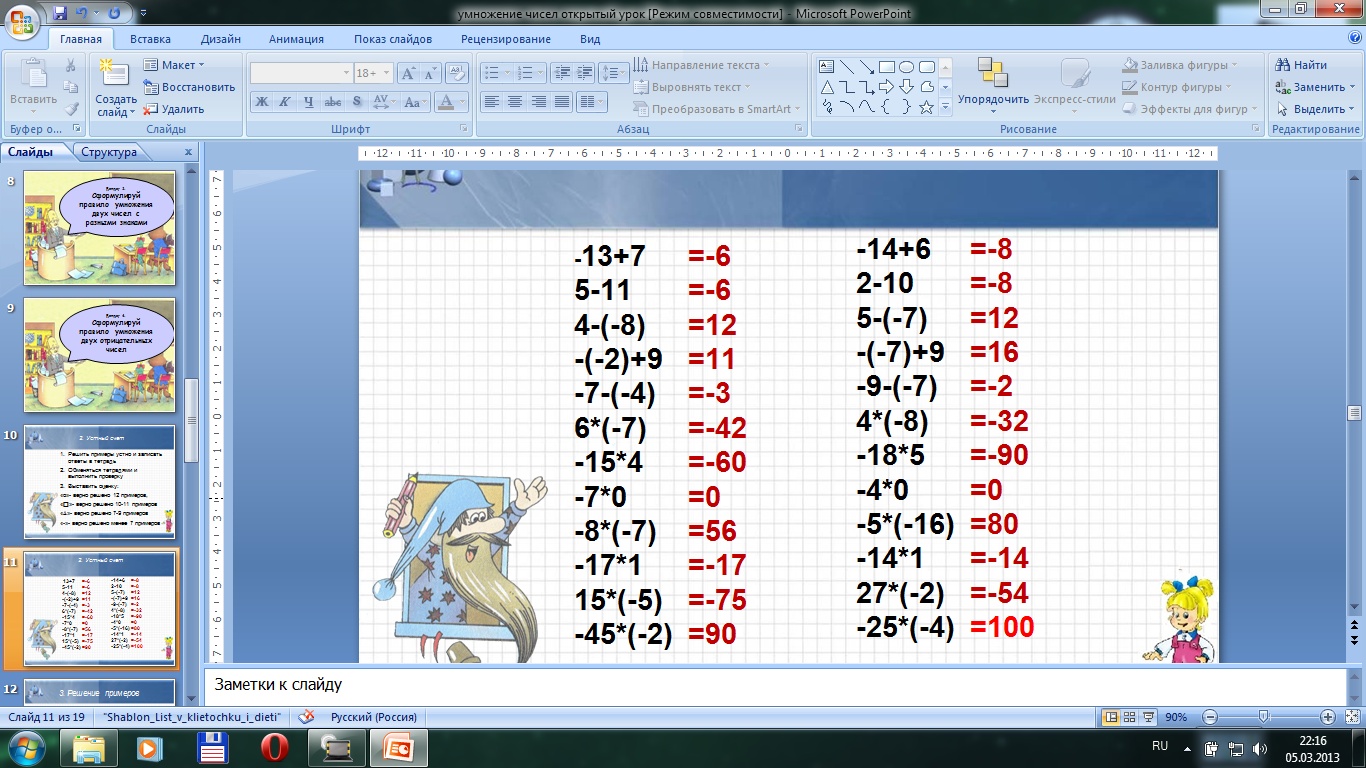 (Задания раздаются на карточках, и выводятся на экран. После решения  обмениваются тетрадями, учитель выводит ответы на экран, ученики сверяют ответы, выставляют отметки).Решение примеров (6 мин). (Слайд 12)Перед вами представлены примеры трех уровней сложности. За правильное решение примера 1 уровня  вы получаете ∆, за решение примера 2 уровня вы получите □, за решение  примера 3 уровня вы получите О. При неправильном решении примера, вы ничего не получаете, на решение примеров 6 минуты (Учитель объясняет, чем пример 1 уровня отличается от 2, пример 3 уровня от 2.)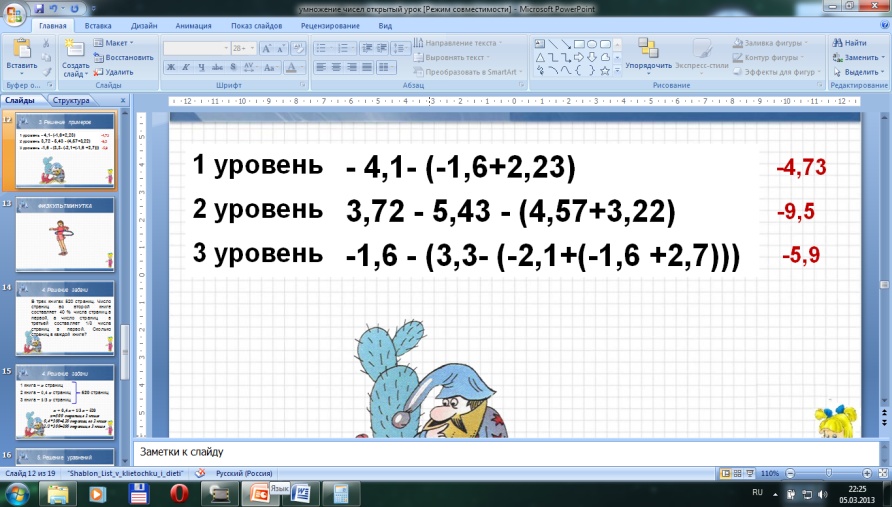 Ученики сверяют ответы, выставляют отметки.Физминутка (2 мин). (Слайд 13)Быстро встали, улыбнулись.Выше-выше потянулись.ну-ка, плечи распрямите,вправо, влево повернитесь,рук коленями коснись.Сели, встали. Сели, всталиИ на месте побежали.Решение задачи (8 мин). (Слайд 14)Какую оценку вы получите, зависит от способа решения задачи, определения действий  при решении, полностью или нет, решена ли задача, допустите ли вы ошибки при вычислениях.  На решение задачи отводится 8 минут.Задача «В трех книгах 520 страниц. Число страниц во второй книге составляет  40 %  числа страниц в первой, а число страниц  в третьей составляет 1/3 числа страниц в первой. Сколько страниц в каждой книге?»Решение (Слайд 15): 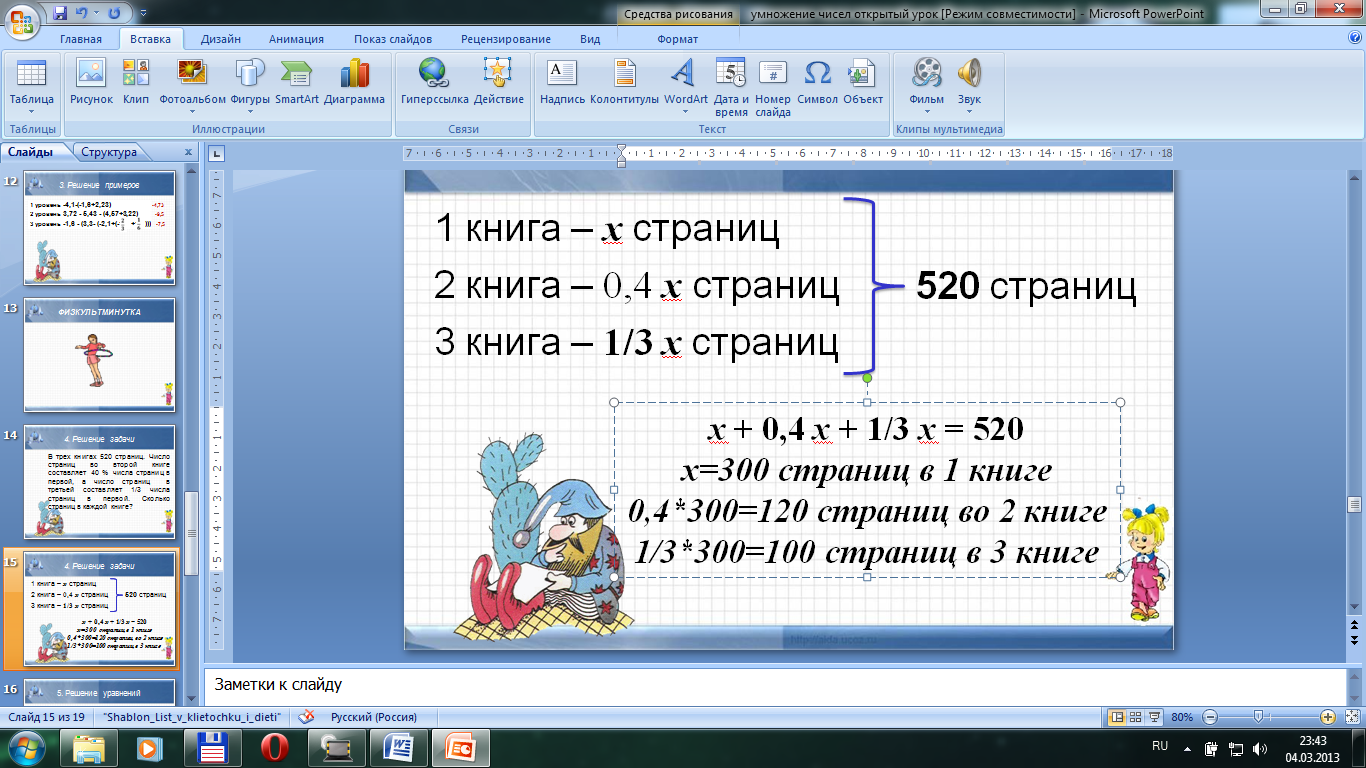 Учитель выводит ответы на экран, проверяет решение, выставляет отметки).Решение уравнений (3 мин) (Слайд 16).На решение отводится 3 минутыУченики сверяют ответы, выставляют отметки.Деятельность ориентирована на конкретный результат – выполнение действийАктивное участие по решению на поставленные вопросы и заданияПоказывают знания фактического материала  при выполнении вариантов работВыполнение действий на расслаблениеПоказывают знания фактического материала  Познавательные: умения структурировать знания, поиск необходимой информации для выполнения задания, систематизация и обобщение знанийКоммуникативные: развитие навыков коллективного сотрудничества- участие в обсуждении вопросов, обмен мнениями, понимание позиции партнераРегулятивные: принятие и сохранение учебной задачи, с учетом выделенных учителем ориентиров действияЛичностные:  мотивация своей деятельности, проявление интереса к новому учебному материалуЭтап включения в систему знаний и повторения;Проверить уровень сформированности теоретических знаний и практических навыков Организует  самостоятельную работу учащихся; корректирует их действияРешение задач №27,28,31,34 из учебникаДополнительно:Длина отрезка АВ=14 см. Найдите на прямой все такие точки D для которых DА=3 DВТочки А,В и С лежат на одной прямой , причем длина отрезка ВС больше длины отрезка АС в 3 раза, а длина АВ меньше длины ВС на 3,6 см. найдите длину отрезка АСУчащиеся выполняют поставленные перед ними задачи.6.Итоги урока. РефлексияОбобщающая беседа(Слайд 17).организует  рефлексию и подводит итоги урокаУченики  подсчитывают количество баллов, и по формуле  высчитывается  оценка каждого ученика. 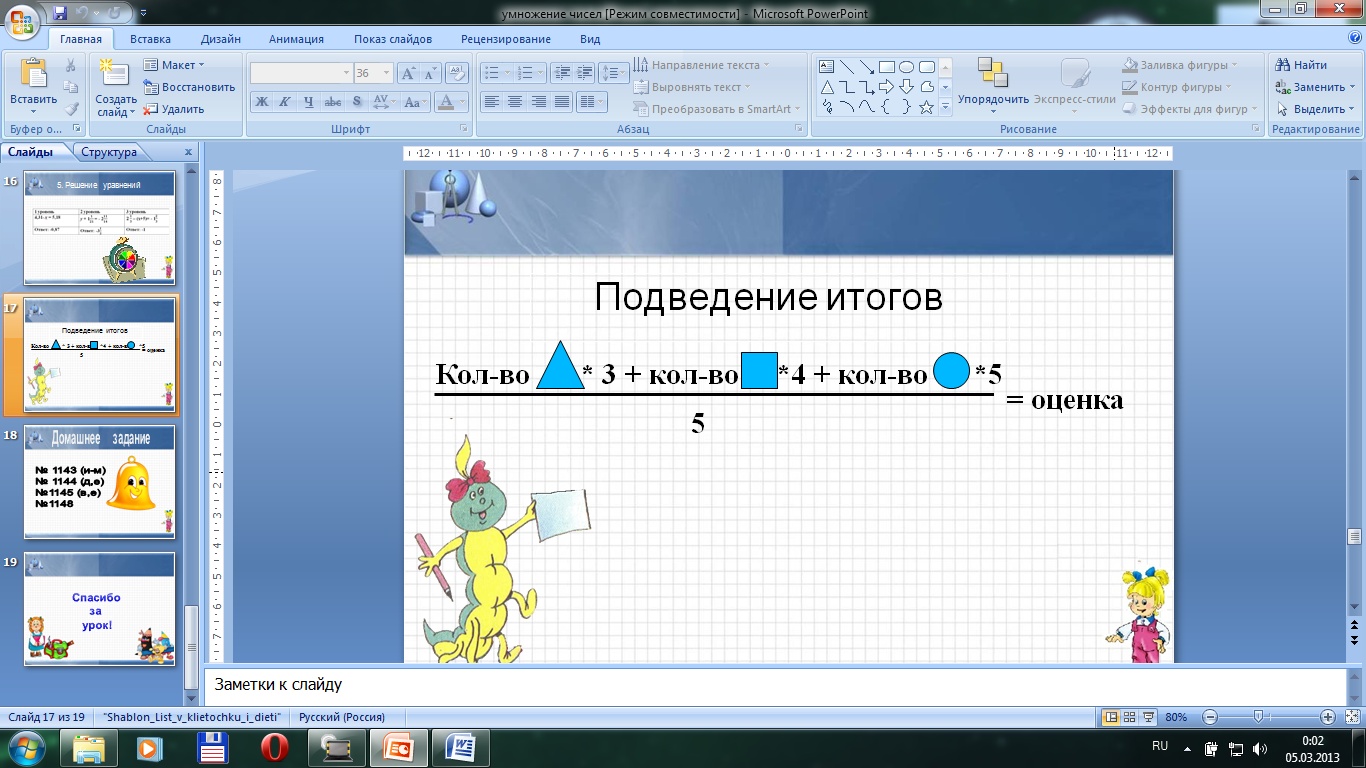            Рефлексия.Сейчас проведите в тетради четыре отрезка и с помощью значка х обозначьте на них, насколько вам было интересно сегодня на уроке, насколько полезным был для вас урок, насколько вы старались и как поняли новый материал.Понимание ___________________________Интерес      ____________________________Польза        ____________________________Старание    ____________________________Осуществляют самооценку собственной учебной деятельности, соотносят цель и результаты, степень их соответствияЛичностные: оценивание  собственной учебной деятельностиРегулятивные: умение оценивать свою работу на уроке, анализировать эмоциональное состояние, полученное от успешной (неуспешной) деятельности 7.Домашнее задание1 уровень: № 1143(д-з), №1144 (в,г), №11472 уровень: №1144 (в,г), № 1145(б,д), №1147Конкретизация домашнего заданияФиксируют  домашнего задания1 уровень2 уровень3 уровень7,8 - х = 9,3у – (- 17,85)=12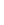  – (у+2)= - 2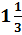 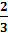 Ответ: -1,5Ответ: - 5,85Ответ: 2